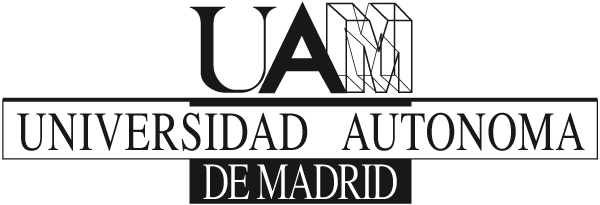 FACULTAD DE DERECHO - PRÁCTICAS EXTERNASANEXO III: INFORME DE EVALUACIÓN. TUTOR ACADÉMICOFirma y sello de la FacultadDATOS DEL TUTOR ACADÉMICODATOS DEL TUTOR ACADÉMICONombre completoÁrea o DepartamentoDATOS DEL ESTUDIANTEDATOS DEL ESTUDIANTEDATOS DEL ESTUDIANTEDATOS DEL ESTUDIANTENombre completoNombre completoEstudios Estudios Curso más alto en el que está matriculadoCurso más alto en el que está matriculadoCurso más alto en el que está matriculadoAsignaturaDATOS DEL TUTOR PROFESIONALDATOS DEL TUTOR PROFESIONALNombre completoEntidadLugar de ubicaciónDATOS DE LAS PRÁCTICASDATOS DE LAS PRÁCTICASPeríodo de duraciónNúmero total de horas Descripción de las tareas y actividades realizadasEVALUACIÓN DE LA ACTIVIDAD DEL ESTUDIANTEEVALUACIÓN DE LA ACTIVIDAD DEL ESTUDIANTECalificación numérica Fecha de emisión del informe